TD-RAPORTTI | 2022-23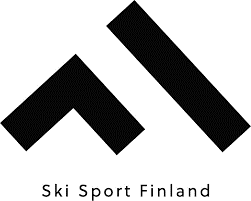 Paikka:Paikka:Paikka:Paikka:Paikka:Paikka:Paikka:Paikka:Kilpailun nimi: Kilpailun nimi: Kilpailun nimi: Kilpailun nimi: Kilpailun nimi: Kilpailun nimi: Kilpailun nimi: Kilpailun nimi: Seura:Seura:Päivämäärä:Päivämäärä:ALUESMSMMASCUPCUPCUPJ-CUPJ-CUPMuuMuuMuuSarjat: (kirjaa numeroina sukupuolen perään)M:N:Sarjat: (kirjaa numeroina sukupuolen perään)M:N:Sarjat: (kirjaa numeroina sukupuolen perään)M:N:Sarjat: (kirjaa numeroina sukupuolen perään)M:N:Sarjat: (kirjaa numeroina sukupuolen perään)M:N:Sarjat: (kirjaa numeroina sukupuolen perään)M:N:Sarjat: (kirjaa numeroina sukupuolen perään)M:N:Sarjat: (kirjaa numeroina sukupuolen perään)M:N:P P SuP SuP SuP SuP SP SP SP SP SGSGSGSGSGS PRL PRL PRL AY TD:n nimi TD:n nimi TD:n nimi TD:n nimi TD:n nimi TD:n nimi TD:n nimi TD:n nimi TD:n nimi TD:n nimi TD:n nimi TD:n nimi TD:n nimi TD-kandidaatin nimiTD-kandidaatin nimiTD-kandidaatin nimiTD-kandidaatin nimiTD-kandidaatin nimiTD-kandidaatin nimiTD-kandidaatin nimiYleiset kysymykset	Yleiset kysymykset	Yleiset kysymykset	Yleiset kysymykset	Yleiset kysymykset	Yleiset kysymykset	Yleiset kysymykset	Yleiset kysymykset	Yleiset kysymykset	Yleiset kysymykset	Yleiset kysymykset	Yleiset kysymykset	Yleiset kysymykset	Yleiset kysymykset	Yleiset kysymykset	Yleiset kysymykset	Yleiset kysymykset	Yleiset kysymykset	Yleiset kysymykset	Yleiset kysymykset	KylläKylläKylläKylläEiHuomio – lisäkommentti – parannusehdotus:Huomio – lisäkommentti – parannusehdotus:Huomio – lisäkommentti – parannusehdotus:Huomio – lisäkommentti – parannusehdotus:Huomio – lisäkommentti – parannusehdotus:Oliko erityisiä vaaratekijöitä?Oliko erityisiä vaaratekijöitä?Oliko erityisiä vaaratekijöitä?Oliko erityisiä vaaratekijöitä?Oliko erityisiä vaaratekijöitä?Oliko erityisiä vaaratekijöitä?Oliko erityisiä vaaratekijöitä?Oliko erityisiä vaaratekijöitä?Oliko erityisiä vaaratekijöitä?Oliko erityisiä vaaratekijöitä?Oliko turvallisuusvälineitä riittävästi?Oliko turvallisuusvälineitä riittävästi?Oliko turvallisuusvälineitä riittävästi?Oliko turvallisuusvälineitä riittävästi?Oliko turvallisuusvälineitä riittävästi?Oliko turvallisuusvälineitä riittävästi?Oliko turvallisuusvälineitä riittävästi?Oliko turvallisuusvälineitä riittävästi?Oliko turvallisuusvälineitä riittävästi?Oliko turvallisuusvälineitä riittävästi?Oliko rinne- ja lumiolosuhteet riittävät?Oliko rinne- ja lumiolosuhteet riittävät?Oliko rinne- ja lumiolosuhteet riittävät?Oliko rinne- ja lumiolosuhteet riittävät?Oliko rinne- ja lumiolosuhteet riittävät?Oliko rinne- ja lumiolosuhteet riittävät?Oliko rinne- ja lumiolosuhteet riittävät?Oliko rinne- ja lumiolosuhteet riittävät?Oliko rinne- ja lumiolosuhteet riittävät?Oliko rinne- ja lumiolosuhteet riittävät?Oliko riittävä ensiapu järjestetty?Oliko riittävä ensiapu järjestetty?Oliko riittävä ensiapu järjestetty?Oliko riittävä ensiapu järjestetty?Oliko riittävä ensiapu järjestetty?Oliko riittävä ensiapu järjestetty?Oliko riittävä ensiapu järjestetty?Oliko riittävä ensiapu järjestetty?Oliko riittävä ensiapu järjestetty?Oliko riittävä ensiapu järjestetty?Oliko merkittäviä aikataulupoikkeamia?Oliko merkittäviä aikataulupoikkeamia?Oliko merkittäviä aikataulupoikkeamia?Oliko merkittäviä aikataulupoikkeamia?Oliko merkittäviä aikataulupoikkeamia?Oliko merkittäviä aikataulupoikkeamia?Oliko merkittäviä aikataulupoikkeamia?Oliko merkittäviä aikataulupoikkeamia?Oliko merkittäviä aikataulupoikkeamia?Oliko merkittäviä aikataulupoikkeamia?Oliko toimitsijoita riittävästi?Oliko toimitsijoita riittävästi?Oliko toimitsijoita riittävästi?Oliko toimitsijoita riittävästi?Oliko toimitsijoita riittävästi?Oliko toimitsijoita riittävästi?Oliko toimitsijoita riittävästi?Oliko toimitsijoita riittävästi?Oliko toimitsijoita riittävästi?Oliko toimitsijoita riittävästi?Oliko radiokalusto ja yhteydet ok?Oliko radiokalusto ja yhteydet ok?Oliko radiokalusto ja yhteydet ok?Oliko radiokalusto ja yhteydet ok?Oliko radiokalusto ja yhteydet ok?Oliko radiokalusto ja yhteydet ok?Oliko radiokalusto ja yhteydet ok?Oliko radiokalusto ja yhteydet ok?Oliko radiokalusto ja yhteydet ok?Oliko radiokalusto ja yhteydet ok?Oliko porttikalusto riittävä ja asianmukaista?Oliko porttikalusto riittävä ja asianmukaista?Oliko porttikalusto riittävä ja asianmukaista?Oliko porttikalusto riittävä ja asianmukaista?Oliko porttikalusto riittävä ja asianmukaista?Oliko porttikalusto riittävä ja asianmukaista?Oliko porttikalusto riittävä ja asianmukaista?Oliko porttikalusto riittävä ja asianmukaista?Oliko porttikalusto riittävä ja asianmukaista?Oliko porttikalusto riittävä ja asianmukaista?Oliko Jury:n ja organisaation jäsenillä pätevyys?Oliko Jury:n ja organisaation jäsenillä pätevyys?Oliko Jury:n ja organisaation jäsenillä pätevyys?Oliko Jury:n ja organisaation jäsenillä pätevyys?Oliko Jury:n ja organisaation jäsenillä pätevyys?Oliko Jury:n ja organisaation jäsenillä pätevyys?Oliko Jury:n ja organisaation jäsenillä pätevyys?Oliko Jury:n ja organisaation jäsenillä pätevyys?Oliko Jury:n ja organisaation jäsenillä pätevyys?Oliko Jury:n ja organisaation jäsenillä pätevyys?OnnettomuuksiaOnnettomuuksiaOnnettomuuksiaOnnettomuuksiaOnnettomuuksiaOnnettomuuksiaOnnettomuuksiaOnnettomuuksiaOnnettomuuksiaOnnettomuuksiaOnnettomuuksiaOnnettomuuksiaOnnettomuuksiaOnnettomuuksiaOnnettomuuksiaOnnettomuuksiaOnnettomuuksiaOnnettomuuksiaOnnettomuuksiaOnnettomuuksiaHarjoituksissaHarjoituksissaHarjoituksissaHarjoituksissaHarjoituksissaHarjoituksissaHarjoituksissaHarjoituksissaHarjoituksissaHarjoituksissaHarjoituksissaHarjoituksissaHarjoituksissaHarjoituksissaKilpailussaKilpailussaKilpailussaKilpailussaKilpailussaKilpailussaNimiNimiNimiNimiNimiMitenMitenMitenMitenMitenMitenMitenMitenMitenNimiNimiNimiMitenMitenMitenVakavissa tapauksissa täytä FIS:n onnettomuusraportti: FIS – TD Accident ReportVakavissa tapauksissa täytä FIS:n onnettomuusraportti: FIS – TD Accident ReportVakavissa tapauksissa täytä FIS:n onnettomuusraportti: FIS – TD Accident ReportVakavissa tapauksissa täytä FIS:n onnettomuusraportti: FIS – TD Accident ReportVakavissa tapauksissa täytä FIS:n onnettomuusraportti: FIS – TD Accident ReportVakavissa tapauksissa täytä FIS:n onnettomuusraportti: FIS – TD Accident ReportVakavissa tapauksissa täytä FIS:n onnettomuusraportti: FIS – TD Accident ReportVakavissa tapauksissa täytä FIS:n onnettomuusraportti: FIS – TD Accident ReportVakavissa tapauksissa täytä FIS:n onnettomuusraportti: FIS – TD Accident ReportVakavissa tapauksissa täytä FIS:n onnettomuusraportti: FIS – TD Accident ReportVakavissa tapauksissa täytä FIS:n onnettomuusraportti: FIS – TD Accident ReportVakavissa tapauksissa täytä FIS:n onnettomuusraportti: FIS – TD Accident ReportVakavissa tapauksissa täytä FIS:n onnettomuusraportti: FIS – TD Accident ReportVakavissa tapauksissa täytä FIS:n onnettomuusraportti: FIS – TD Accident ReportVakavissa tapauksissa täytä FIS:n onnettomuusraportti: FIS – TD Accident ReportVakavissa tapauksissa täytä FIS:n onnettomuusraportti: FIS – TD Accident ReportVakavissa tapauksissa täytä FIS:n onnettomuusraportti: FIS – TD Accident ReportVakavissa tapauksissa täytä FIS:n onnettomuusraportti: FIS – TD Accident ReportVakavissa tapauksissa täytä FIS:n onnettomuusraportti: FIS – TD Accident ReportVakavissa tapauksissa täytä FIS:n onnettomuusraportti: FIS – TD Accident ReportProtestit ja Sanktiot: Jury:n päätökset: Raporttipohjat: SSF - MateriaalipankkiProtestit ja Sanktiot: Jury:n päätökset: Raporttipohjat: SSF - MateriaalipankkiProtestit ja Sanktiot: Jury:n päätökset: Raporttipohjat: SSF - MateriaalipankkiProtestit ja Sanktiot: Jury:n päätökset: Raporttipohjat: SSF - MateriaalipankkiProtestit ja Sanktiot: Jury:n päätökset: Raporttipohjat: SSF - MateriaalipankkiProtestit ja Sanktiot: Jury:n päätökset: Raporttipohjat: SSF - MateriaalipankkiProtestit ja Sanktiot: Jury:n päätökset: Raporttipohjat: SSF - MateriaalipankkiProtestit ja Sanktiot: Jury:n päätökset: Raporttipohjat: SSF - MateriaalipankkiProtestit ja Sanktiot: Jury:n päätökset: Raporttipohjat: SSF - MateriaalipankkiProtestit ja Sanktiot: Jury:n päätökset: Raporttipohjat: SSF - MateriaalipankkiProtestit ja Sanktiot: Jury:n päätökset: Raporttipohjat: SSF - MateriaalipankkiProtestit ja Sanktiot: Jury:n päätökset: Raporttipohjat: SSF - MateriaalipankkiProtestit ja Sanktiot: Jury:n päätökset: Raporttipohjat: SSF - MateriaalipankkiProtestit ja Sanktiot: Jury:n päätökset: Raporttipohjat: SSF - MateriaalipankkiProtestit ja Sanktiot: Jury:n päätökset: Raporttipohjat: SSF - MateriaalipankkiProtestit ja Sanktiot: Jury:n päätökset: Raporttipohjat: SSF - MateriaalipankkiProtestit ja Sanktiot: Jury:n päätökset: Raporttipohjat: SSF - MateriaalipankkiProtestit ja Sanktiot: Jury:n päätökset: Raporttipohjat: SSF - MateriaalipankkiProtestit ja Sanktiot: Jury:n päätökset: Raporttipohjat: SSF - MateriaalipankkiProtestit ja Sanktiot: Jury:n päätökset: Raporttipohjat: SSF - MateriaalipankkiKylläKylläEiEiEiEiHuomio / sääntökohta:Huomio / sääntökohta:Huomio / sääntökohta:Huomio / sääntökohta:Huomio / sääntökohta:Huomio / sääntökohta:Kirjattiinko erillisiä Jury-päätöksiä?Kirjattiinko erillisiä Jury-päätöksiä?Kirjattiinko erillisiä Jury-päätöksiä?Kirjattiinko erillisiä Jury-päätöksiä?Kirjattiinko erillisiä Jury-päätöksiä?Kirjattiinko erillisiä Jury-päätöksiä?Kirjattiinko erillisiä Jury-päätöksiä?Kirjattiinko erillisiä Jury-päätöksiä?Skannaa Jury:n päätös liitteeksi!Skannaa Jury:n päätös liitteeksi!Skannaa Jury:n päätös liitteeksi!Skannaa Jury:n päätös liitteeksi!Skannaa Jury:n päätös liitteeksi!Skannaa Jury:n päätös liitteeksi!ProtestejaProtestejaProtestejaProtestejaProtestejaProtestejaProtestejaProtestejaSkannaa Jury:n päätös liitteeksi!Skannaa Jury:n päätös liitteeksi!Skannaa Jury:n päätös liitteeksi!Skannaa Jury:n päätös liitteeksi!Skannaa Jury:n päätös liitteeksi!Skannaa Jury:n päätös liitteeksi!RangaistuksiaRangaistuksiaRangaistuksiaRangaistuksiaRangaistuksiaRangaistuksiaRangaistuksiaRangaistuksiaSkannaa Jury:n päätös liitteeksi!Skannaa Jury:n päätös liitteeksi!Skannaa Jury:n päätös liitteeksi!Skannaa Jury:n päätös liitteeksi!Skannaa Jury:n päätös liitteeksi!Skannaa Jury:n päätös liitteeksi!Rangaistuksien tiedotusRangaistuksien tiedotusRangaistuksien tiedotusRangaistuksien tiedotusRangaistuksien tiedotusRangaistuksien tiedotusRangaistuksien tiedotusRangaistuksien tiedotusKenelle:Kenelle:Kenelle:Kenelle:Kenelle:Kenelle:Kenen toimesta:Kenen toimesta:Kenen toimesta:Kenen toimesta:Kenen toimesta:Kenen toimesta:Ajanotto ja tulospalveluAjanotto ja tulospalveluAjanotto ja tulospalveluAjanotto ja tulospalveluAjanotto ja tulospalveluAjanotto ja tulospalveluAjanotto ja tulospalveluAjanotto ja tulospalveluAjanotto ja tulospalveluAjanotto ja tulospalveluAjanotto ja tulospalveluAjanotto ja tulospalveluAjanotto ja tulospalveluAjanotto ja tulospalveluAjanotto ja tulospalveluAjanotto ja tulospalveluAjanotto ja tulospalveluAjanotto ja tulospalveluAjanotto ja tulospalveluAjanotto ja tulospalveluKylläKylläKylläEiEiEiHuomio – lisäkommentti – parannusehdotus:Huomio – lisäkommentti – parannusehdotus:Huomio – lisäkommentti – parannusehdotus:Huomio – lisäkommentti – parannusehdotus:Huomio – lisäkommentti – parannusehdotus:Huomio – lisäkommentti – parannusehdotus:Oliko ajanotto-ongelmia?Oliko ajanotto-ongelmia?Oliko ajanotto-ongelmia?Oliko ajanotto-ongelmia?Oliko ajanotto-ongelmia?Oliko ajanotto-ongelmia?Oliko ajanotto-ongelmia?Oliko ajanotto-ongelmia?Tehtiinkö syncrot ennen kierrosta?Tehtiinkö syncrot ennen kierrosta?Tehtiinkö syncrot ennen kierrosta?Tehtiinkö syncrot ennen kierrosta?Tehtiinkö syncrot ennen kierrosta?Tehtiinkö syncrot ennen kierrosta?Tehtiinkö syncrot ennen kierrosta?Tehtiinkö syncrot ennen kierrosta?Onnistuiko tulospalvelu ja arvonta?Onnistuiko tulospalvelu ja arvonta?Onnistuiko tulospalvelu ja arvonta?Onnistuiko tulospalvelu ja arvonta?Onnistuiko tulospalvelu ja arvonta?Onnistuiko tulospalvelu ja arvonta?Onnistuiko tulospalvelu ja arvonta?Onnistuiko tulospalvelu ja arvonta?Yleiset kommentit - parannusehdotuksetYleiset kommentit - parannusehdotuksetYleiset kommentit - parannusehdotuksetYleiset kommentit - parannusehdotuksetYleiset kommentit - parannusehdotuksetYleiset kommentit - parannusehdotuksetYleiset kommentit - parannusehdotuksetYleiset kommentit - parannusehdotuksetYleiset kommentit - parannusehdotuksetYleiset kommentit - parannusehdotuksetYleiset kommentit - parannusehdotuksetYleiset kommentit - parannusehdotuksetYleiset kommentit - parannusehdotuksetYleiset kommentit - parannusehdotuksetYleiset kommentit - parannusehdotuksetYleiset kommentit - parannusehdotuksetYleiset kommentit - parannusehdotuksetYleiset kommentit - parannusehdotuksetYleiset kommentit - parannusehdotuksetYleiset kommentit - parannusehdotuksetTäytä TD-Raportti (+ mahdolliset Jury-päätökset + Onettomuusraportit) jokaisesta kilpailusta heti kilpailun jälkeen ja tallenna se .pdf-muotoon. Toimita raportti ja liitteetJärjestäjälleJaana Karhila-Räsäselle: jaana.karhila@levi.fi Täytä TD-Raportti (+ mahdolliset Jury-päätökset + Onettomuusraportit) jokaisesta kilpailusta heti kilpailun jälkeen ja tallenna se .pdf-muotoon. Toimita raportti ja liitteetJärjestäjälleJaana Karhila-Räsäselle: jaana.karhila@levi.fi Täytä TD-Raportti (+ mahdolliset Jury-päätökset + Onettomuusraportit) jokaisesta kilpailusta heti kilpailun jälkeen ja tallenna se .pdf-muotoon. Toimita raportti ja liitteetJärjestäjälleJaana Karhila-Räsäselle: jaana.karhila@levi.fi Täytä TD-Raportti (+ mahdolliset Jury-päätökset + Onettomuusraportit) jokaisesta kilpailusta heti kilpailun jälkeen ja tallenna se .pdf-muotoon. Toimita raportti ja liitteetJärjestäjälleJaana Karhila-Räsäselle: jaana.karhila@levi.fi Täytä TD-Raportti (+ mahdolliset Jury-päätökset + Onettomuusraportit) jokaisesta kilpailusta heti kilpailun jälkeen ja tallenna se .pdf-muotoon. Toimita raportti ja liitteetJärjestäjälleJaana Karhila-Räsäselle: jaana.karhila@levi.fi Täytä TD-Raportti (+ mahdolliset Jury-päätökset + Onettomuusraportit) jokaisesta kilpailusta heti kilpailun jälkeen ja tallenna se .pdf-muotoon. Toimita raportti ja liitteetJärjestäjälleJaana Karhila-Räsäselle: jaana.karhila@levi.fi Täytä TD-Raportti (+ mahdolliset Jury-päätökset + Onettomuusraportit) jokaisesta kilpailusta heti kilpailun jälkeen ja tallenna se .pdf-muotoon. Toimita raportti ja liitteetJärjestäjälleJaana Karhila-Räsäselle: jaana.karhila@levi.fi Täytä TD-Raportti (+ mahdolliset Jury-päätökset + Onettomuusraportit) jokaisesta kilpailusta heti kilpailun jälkeen ja tallenna se .pdf-muotoon. Toimita raportti ja liitteetJärjestäjälleJaana Karhila-Räsäselle: jaana.karhila@levi.fi Täytä TD-Raportti (+ mahdolliset Jury-päätökset + Onettomuusraportit) jokaisesta kilpailusta heti kilpailun jälkeen ja tallenna se .pdf-muotoon. Toimita raportti ja liitteetJärjestäjälleJaana Karhila-Räsäselle: jaana.karhila@levi.fi Täytä TD-Raportti (+ mahdolliset Jury-päätökset + Onettomuusraportit) jokaisesta kilpailusta heti kilpailun jälkeen ja tallenna se .pdf-muotoon. Toimita raportti ja liitteetJärjestäjälleJaana Karhila-Räsäselle: jaana.karhila@levi.fi Täytä TD-Raportti (+ mahdolliset Jury-päätökset + Onettomuusraportit) jokaisesta kilpailusta heti kilpailun jälkeen ja tallenna se .pdf-muotoon. Toimita raportti ja liitteetJärjestäjälleJaana Karhila-Räsäselle: jaana.karhila@levi.fi Täytä TD-Raportti (+ mahdolliset Jury-päätökset + Onettomuusraportit) jokaisesta kilpailusta heti kilpailun jälkeen ja tallenna se .pdf-muotoon. Toimita raportti ja liitteetJärjestäjälleJaana Karhila-Räsäselle: jaana.karhila@levi.fi Täytä TD-Raportti (+ mahdolliset Jury-päätökset + Onettomuusraportit) jokaisesta kilpailusta heti kilpailun jälkeen ja tallenna se .pdf-muotoon. Toimita raportti ja liitteetJärjestäjälleJaana Karhila-Räsäselle: jaana.karhila@levi.fi Täytä TD-Raportti (+ mahdolliset Jury-päätökset + Onettomuusraportit) jokaisesta kilpailusta heti kilpailun jälkeen ja tallenna se .pdf-muotoon. Toimita raportti ja liitteetJärjestäjälleJaana Karhila-Räsäselle: jaana.karhila@levi.fi Täytä TD-Raportti (+ mahdolliset Jury-päätökset + Onettomuusraportit) jokaisesta kilpailusta heti kilpailun jälkeen ja tallenna se .pdf-muotoon. Toimita raportti ja liitteetJärjestäjälleJaana Karhila-Räsäselle: jaana.karhila@levi.fi Täytä TD-Raportti (+ mahdolliset Jury-päätökset + Onettomuusraportit) jokaisesta kilpailusta heti kilpailun jälkeen ja tallenna se .pdf-muotoon. Toimita raportti ja liitteetJärjestäjälleJaana Karhila-Räsäselle: jaana.karhila@levi.fi Täytä TD-Raportti (+ mahdolliset Jury-päätökset + Onettomuusraportit) jokaisesta kilpailusta heti kilpailun jälkeen ja tallenna se .pdf-muotoon. Toimita raportti ja liitteetJärjestäjälleJaana Karhila-Räsäselle: jaana.karhila@levi.fi Täytä TD-Raportti (+ mahdolliset Jury-päätökset + Onettomuusraportit) jokaisesta kilpailusta heti kilpailun jälkeen ja tallenna se .pdf-muotoon. Toimita raportti ja liitteetJärjestäjälleJaana Karhila-Räsäselle: jaana.karhila@levi.fi Täytä TD-Raportti (+ mahdolliset Jury-päätökset + Onettomuusraportit) jokaisesta kilpailusta heti kilpailun jälkeen ja tallenna se .pdf-muotoon. Toimita raportti ja liitteetJärjestäjälleJaana Karhila-Räsäselle: jaana.karhila@levi.fi Täytä TD-Raportti (+ mahdolliset Jury-päätökset + Onettomuusraportit) jokaisesta kilpailusta heti kilpailun jälkeen ja tallenna se .pdf-muotoon. Toimita raportti ja liitteetJärjestäjälleJaana Karhila-Räsäselle: jaana.karhila@levi.fi Täytä TD-Raportti (+ mahdolliset Jury-päätökset + Onettomuusraportit) jokaisesta kilpailusta heti kilpailun jälkeen ja tallenna se .pdf-muotoon. Toimita raportti ja liitteetJärjestäjälleJaana Karhila-Räsäselle: jaana.karhila@levi.fi Täytä TD-Raportti (+ mahdolliset Jury-päätökset + Onettomuusraportit) jokaisesta kilpailusta heti kilpailun jälkeen ja tallenna se .pdf-muotoon. Toimita raportti ja liitteetJärjestäjälleJaana Karhila-Räsäselle: jaana.karhila@levi.fi 